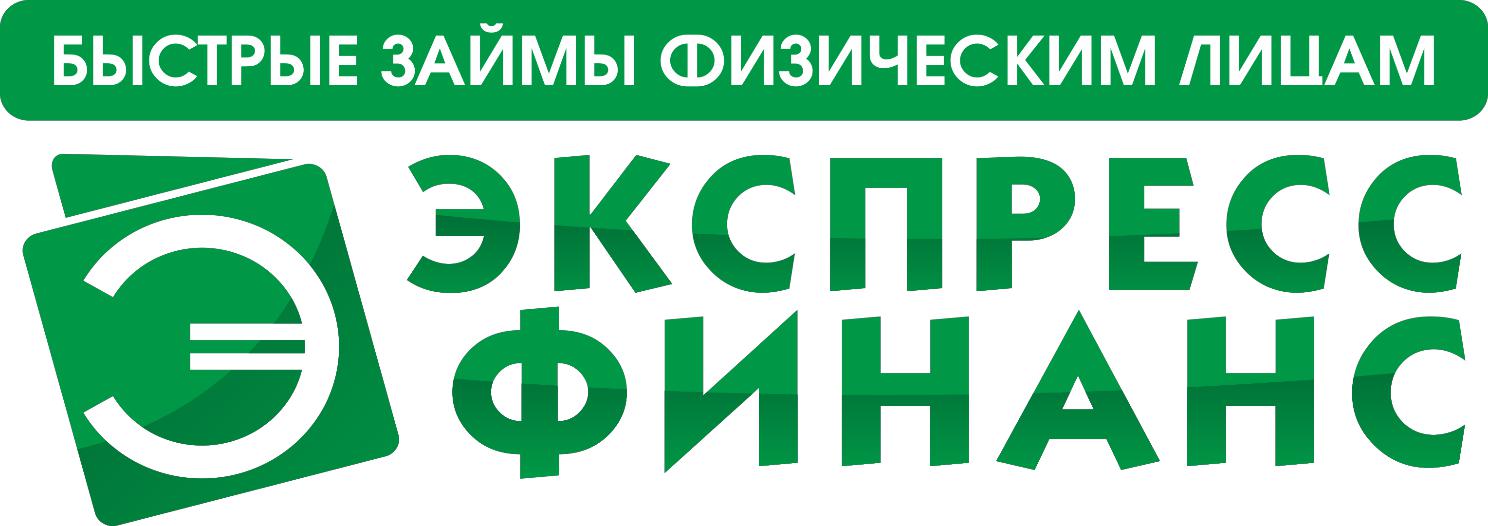 Утверждено приказомГенерального директораООО МКК «За15минут»Е.С.ТисленкоП Р А В И Л Апроведения Акции «Для новых клиентов»для клиентов ООО МКК «За15минут»(далее – Правила)Новочебоксарск2019Термины и определенияОрганизатор	акции,	компания	–	Общество	с	ограниченной	ответственностьюМикрокредитная компания «За15минут» (далее – ООО МКК «За15минут», Компания) ОГРН1142124000710, ИНН 2124038949, место нахождения юридический адрес - 429950, ЧувашскаяРеспублика, г. Новочебоксарск, ул. Винокурова, 55; Телефон - 8-(8352) 227117; сайт http://эфг.рф. Запись в государственном реестре микрофинансовых организаций - №651403397005454.Акция  «Для  новых  клиентов»  –  стимулирующее  мероприятие,  проводимое  ООО  МКК«За15минут» для клиентов Компании в порядке и на условиях, установленных настоящимиПравилами.Процентная ставка по акции – 1,5% ежедневно от суммы займа.Льготная процентная ставка - 1,1% от суммы займа при соблюдении заемщиком требований и условий акции.дни займа – с 26 по 30 день пользования займом, в которые процент за каждый день пользования займом не взымается.Интернет-сайт Организатора – сайт компании в сети интернет по адресу: http://эфг.рф. Договор микрозайма (Займ) – договор потребительского микрозайма, заключенный между компанией ООО МКК «За15минут» и клиентом, в период проведения Акции.Участник акции, Клиент – дееспособное физическое лицо, гражданин РФ, достигшее возраста 18 лет,, который впервые заключил договор микрозайма с Компанией в период проведения Акции и в полном объеме исполнивший обязательства по нему. А также клиент, погасивший предыдущий микрозайм более 60 дней назад и не имевший просрочку по исполнению обязательств по последнему из ранее заключенных договоров микрозайма более 3 дней. Участниками акции не могут быть сотрудники организатора и/или их близкие родственники.Офис продаж – обособленное подразделение Организатора Акции, указанное в п.2.1 настоящих правил.Общие положения стимулирующей акции2.1. Территория проведения Акции «Для новых клиентов» (далее – ): Воркута, Губкинский,  Когалым, Лабытнанги, Мегион, Надым, Нарьян-Мар, Нефтеюганск, Норильск, Новый Уренгой, Ноябрьск, Печора, Пыть-Ях, Радужный, Салехард, Сургут, Сыктывкар, Тарко-Сале, Тобольск, Урай, Усинск, Ханты- Мансийск2.2. Мероприятие проводится в соответствии с Правилами проведения акции «Для новых клиентов» (далее «Правила»). Для участия в Акции клиентам предлагается осуществить действия, указанные в пункте 4 настоящих Правил.Сроки проведения акции3.1. Акция проводится с 28 января2019 года по 30 апреля 2019 года включительно.Порядок проведения акции4.1. Клиенту необходимо оформить договор микрозайма в период проведения Акции, в любом офисе продаж организатора акции.Сумма займа от 1000 рублей до 15999 рублей. Период пользования Займом по договору, не менее 14 календарных дней, но не более 30 календарных дней. Допускается просрочка исполнения обязательств по договору не более 3 календарных дней для применения льготной процентной ставки и дней займа4.2. Компания вправе уменьшить клиенту процентную ставку за пользование займом до размера, указанного п.5.3 настоящих правил, при соблюдении условий, указанныхнастоящих правилах. В случае погашения микрозайма через отделения банка или терминал QIWI процентная ставка изменению не подлежит и дни займа не предоставляются. 4.3. В случае изменения срока проведения Акции, указанного в п. 3.1. настоящих Правил, Компания уведомляет Участников Акции и других заинтересованных лиц о изменении проведения акции посредством указания на данное изменение проведения Акции Интернет-сайте Организатора акции – http://эфг.рф и в офисах продаж Компании, указанных в п.2.1 настоящих правил.4.4. Участник акции обязан одним платежом своевременно, согласно заключенному договору микрозайма, совершить погашение Займа, в период указанный в п.4.1.5. Правила начисления процентной ставки по акции5.1. Участник Акции заключает договор микрозайма с Компанией по ставке в размере 1,5 процента от суммы займа в день, которая сохраняется в случае погашения займа ранее или позднее срока, указанного в п.4.1. В случае погашения займа в пределах срока, указанного в п.4.1. настоящих правил, проценты за каждый день пользования займом начисляются исходя из ставки 1,1 процента в день начиная с первого дня пользования суммой Займа. В случае условий, указанных в настоящих правилах с 26 дня по 30 день пользования займом процент за пользование не взимается, а в случае исполнения заемщиком обязательств по договору в промежуток времени с 31 дня по 33 день пользования займом на указанный промежуток времени применяется льготная процентная ставка в размере 1,1 процента в день.5.2. Займ погашается в любом офисе продаж ООО МКК «За15минут» на территории РФ.5.3. Таблица расчета процентов:5.4. Таблица. Пример расчета переплаты для займа в 10 000 рублей и фактически сроком пользования от 1 до 33 дней.Способ и порядок информирования о сроках и условиях проведения Акции:6.1. Правила Акции в полном объеме размещаются для открытого доступа на официальном сайте Организатора Акции: http://эфг.рф и в офисах продаж Организации Акции.6.2. Организатор Акции вправе использовать иные средства массовой информации для размещения объявления о проведении Акции в соответствии с законами РФ.Юридическая информация:7.1. В соответствии с Федеральным законом № 152-ФЗ «О персональных данных» от 27.07.2006 года и действующим законодательством РФ, при оформлении займа у Организатора Акции Участник Акции предоставляет согласие на обработку Организатором Акции персональных данных Участника, в том числе их сбор, систематизацию, накопление, хранение, уточнение (обновление, изменение), использование, передачу, а также блокирование, обезличивание, уничтожение в целях проведения Акции, включая информирование о статусе участия, проведения проверочных процедур в отношении Участников.7.2. Сайт, расположенный на домене http://эфг.рф, является собственностью Организатора Акции. Сайт создан и действует исключительно с целью распространения в соответствии сдействующим законодательством РФ информации, адресованной неопределенному кругу лицнаправленной на привлечение внимания, формирование и поддержание интереса к услугам, оказываемым Организатором Акции, а также проводимой Акции.7.3. Клиент обязан осуществить уплату всех налогов и иных существующих обязательных платежей, связанных с получением процентной ставкой по акции, установленных действующим законодательством РФ, самостоятельно, если иное не предусмотрено законодательством. С момента получения Процентной ставки по акции Клиент самостоятельно несет ответственность за уплату всех налогов и иных существующих обязательных платежей, связанных с получением скидки, установленных действующим законодательством РФ.Прекращение действия Акции8.1. Акция прекращает свое действие в последний день срока проведения Акции.8.2. После прекращения действия Акции в соответствии с Правилами, право на получение сниженного процента возникает у Клиентов, заключивших договор микрозайма в период проведения акции и срок исполнения обязательств по которому наступает в период времени приходящийся на окончание акции.Внесение изменений в правила.9.1.Организатор Акции вправе в одностороннем порядке вносить изменения в Правила Акции.9.2. Любые изменения Организатором Акции Правил Акции становятся обязательными для Клиентов с момента введения их в действие.9.3. Организатор Акции уведомляет об изменениях в Правилах Акции не позднее чем за 10 дней до даты введения изменений путем размещения электронной версии новой редакции Правил Акции на сайте http://эфг.рф.МинимальныйМаксимальныйМинимальнаяМаксимальная% ставка при% ставка присроксроксуммасуммаоформлениисвоевременноммикрозайма/днимикрозайма/днимикрозайма/рубмикрозайма/рубдоговорапогашениимикрозаймаЗайма14301 00015 9991,51,1